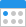 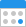 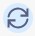 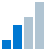 aa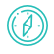 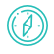 To protect the Service User's right to live in safety, free from abuse and neglect.To ensure that the South Holland District Council Safeguarding Policy and Procedure is understood by all staff at Holbeach Hospital & Nursing Home and that the South Holland District Council safeguarding procedures dovetail with the service's policy and procedure.To set out the key arrangements and systems that Holbeach Hospital & Nursing Home has in place for safeguarding and promoting the welfare of adults at risk and to ensure compliance with local policies and procedures.To have a clear, well-publicised policy of zero-tolerance of abuse within Holbeach Hospital & Nursing Home.To support Holbeach Hospital & Nursing Home in meeting the following Key Lines of Enquiry:Key Question	Key Lines of EnquiryTo meet the legal requirements of the regulated activities that Holbeach Hospital & Nursing Home is registered to provide:Serious Crime Act 2015 Section 76Domestic Violence, Crime and Victims Act 2004The Counter Terrorism and Security Act 2015The Modern Slavery Act 2015Anti-social Behaviour, Crime and Policing Act 2014The Criminal Justice and Courts Act 2015 Section 20-25Public Interest Disclosure Act 1998Protection of Freedoms Act 2012 (Disclosure and Barring Service Transfer of Functions) Order 2012The Care Act 2014Care Quality Commission (Registration) Regulations 2009Equality Act 2010Human Rights Act 1998Mental Capacity Act 2005Safeguarding Vulnerable Groups Act 2006The Health and Social Care Act 2008 (Regulated Activities) (Amendment) Regulations 2012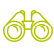 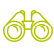 The following roles may be affected by this policy:All staffThe following Service Users may be affected by this policy:Service UsersThe following stakeholders may be affected by this policy:FamilyAdvocatesRepresentativesCommissionersExternal health professionalsLocal AuthorityNHS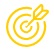 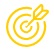 To ensure that all staff working for, or on behalf of Holbeach Hospital & Nursing Home, understand their responsibilities in relation to safeguarding adults at risk and know who to escalate concerns to within Holbeach Hospital & Nursing Home.To manage the safety and wellbeing of adults in line with the six principles of safeguarding.To identify lessons to be learned from cases where adults have experienced abuse or neglect.Holbeach Hospital & Nursing Home aims to support and empower each adult to make choices, to have control over how they want to live their own lives and to prevent abuse and neglect occurring in the future which is a key underpinning principle of Making Safeguarding Personal (MSP). Holbeach Hospital & Nursing Home intends to take this approach with all safeguarding concerns.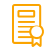 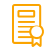 Everybody has the right to live a life that is free from harm and abuse. Holbeach Hospital & Nursing Home recognises that safeguarding adults at risk of abuse or neglect is everybody's business. Holbeach Hospital & Nursing Home aims to ensure that all adults at risk of abuse or neglect are enabled to live and work, be cared for and supported in an environment free from abuse, harassment, violence or aggression. The safeguarding policies and procedures of Holbeach Hospital & Nursing Home will dovetail with the South Holland District Council multi-agency policy and procedures, which we understand take precedence over those of Holbeach Hospital & Nursing Home. Holbeach Hospital & Nursing Home will ensure that the South Holland District Council policies and procedures are reflected within its own policy and procedure and that this is shared with all staff and is accessible and available for staff to follow.We aim to provide services that will be appropriate to the adult at risk and not discriminate because of disability, age, gender, sexual orientation, race, religion, culture, or lifestyle. We will make every effort to enable Service Users to express their wishes and make their own decisions to the best of their ability, recognising that such self-determination may well involve risk.We will work with Service Users and others involved in their care, to ensure they receive the support and protection they may require; that they are listened to and treated with respect (including their property, possessions and personal information) and that they are treated with compassion and dignity.Holbeach Hospital & Nursing Home will follow the six principles as set out in guidance to the Care Act 2014 and this will inform practice with all Service Users:Empowerment – People being supported and encouraged to make their own decisions and informed consentPrevention – It is better to take action before harm occursProportionality – The least intrusive response appropriate to the risk presentedProtection – Support and representation for those in greatest needPartnership – Local solutions through services working with their communities. Communities have a part to play in preventing, detecting and reporting neglect and abuseAccountability – Accountability and transparency in delivering safeguardingHolbeach Hospital & Nursing Home understands the importance of working collaboratively to ensure that:The needs and interests of adults at risk are always respected and upheldThe human rights of adults at risk are respected and upheldA proportionate, timely, professional and ethical response is made to any adult at risk who may be experiencing abuseAll decisions and actions are taken in line with the Mental Capacity Act 2005Each adult at risk maintains:Choice and controlSafetyHealthQuality of lifeDignity and respectOur robust governance processes will make sure that staff working for and on behalf of Holbeach Hospital & Nursing Home recognise and respond to the main forms of abuse which are set out in the Care Act 2014 Statutory Guidance Chapter 14, which is not an exhaustive list but an illustration as to the sort of behaviour that could give rise to a safeguarding concern:Physical abuseDomestic violenceSexual abusePsychological abuseFinancial or material abuseModern slaveryDiscriminatory abuseOrganisational abuseNeglect and acts of omissionSelf-neglectHolbeach Hospital & Nursing Home is committed to the principles of 'Making Safeguarding Personal' and aims to ensure that safeguarding is person-led and focused on the outcomes that Service Users want to achieve. We will engage Service Users in a conversation about how best to respond to their safeguarding situation in a timely way that enhances involvement, choice and control as well as improving quality of life, wellbeing and safety.Registered Manager's ResponsibilitiesTo establish the facts about the circumstances giving rise for concernTo identify sources and level of riskTo ensure that information is recorded and that the South Holland District Council Adult Safeguarding Team is contacted to inform them of the concern or harmIf a Service User is at immediate risk of harm, the Registered Manager will contact the Police. The CQC will also be informedIn all cases of alleged harm, there will be early consultation between the Manager, South Holland District Council and the Police to determine whether or not a joint investigation is required. We understand that it may also be necessary to advise the relevant Power of Attorney, if there is one appointed. In dealing with incidents of potential harm, people have rights which must be respected and which may need to be balanced against each otherThe wishes of the person harmed will be taken into account whenever possible. This may result in no legal actionDocumentation of any incidents of harm in the Service User's file and using body maps to record any injuriesFollow South Holland District Council policy guidelines where applicableReport any incidents of abuse to the relevant partiesWork with multi-agenciesAdvise and support staffEnsure staff are trained to enhance knowledgeThe Care Worker's ResponsibilitiesTo be able to recognise and report incidences of harmTo report concerns of harm or poor practice that may lead to harmTo remain up to date with trainingTo follow the policy and proceduresTo know how and when to use the Whistleblowing proceduresTo understand the Mental Capacity Act and how to apply it in practiceGeneral PrinciplesWe will have robust recruiting and safer staffing policies in place to make sure that our staff are fit to work with adults at risk and are compliant with national, safe recruitment and employment practices, including the requirements of the Disclosure and Barring ServiceA named safeguarding lead will be in place who is responsible for embedding safeguarding practices and improving practice in line with national and local developments. At Holbeach Hospital & Nursing Home, this person is the ManagerAny staff member who knows or believes that harm is occurring will report it to their line manager as quickly as possible, or if they feel they cannot follow the regular reporting procedure, they must use the Whistleblowing processHolbeach Hospital & Nursing Home will work collaboratively with other agencies, including liaison in relation to the investigation of allegations and will ensure its procedures dovetail with the South Holland District Council multi-agency proceduresHolbeach Hospital & Nursing Home will use incident reporting, root cause analysis, lessons learned and auditing to determine themes to improve care practiceWe will have a learning and development strategy which specifically addresses adult safeguarding. We will provide training on the identification and reporting of harm, as well as training on the required standards in relation to procedures and processes should something need to be reportedHolbeach Hospital & Nursing Home recognises its responsibilities in relation to confidentiality and will share information appropriatelyWe will have zero tolerance to harmWe will work in partnership with other agencies to ensure that concerns or allegations of abuse are appropriately referred for investigation to the most appropriate agencyWe will ensure that any action that is taken is assessed, proportionate and reflective of the risk presented to the people who use the servicesWe will report any incidents in line with our regulatory requirementsThere is a clear, well-publicised Whistleblowing Policy and Procedure in place that staff know how to usePrevention - Providing information to support Service UsersHolbeach Hospital & Nursing Home will support Service Users by providing accessible, easy to understand information on what abuse is and what signs to look out for. This will include Service Users' rights and how to get help and support if they need it through the Care Plan process. We will comply with the Accessible Information StandardsAll Service Users will receive a copy of the Service User Guide, have access to theComplaints, Suggestions and Compliments Policy and Procedure and be given information on how to escalate any concerns to the Commissioner, CQC, advocacy or Local Government and Social Care Ombudsman should they not be satisfied with the approach taken by Holbeach Hospital & Nursing HomePrevention - Raising awarenessStaff will need to be trained and understand the different patterns and behaviours of abuse as detailed in the Care Act Chapter 14 and Holbeach Hospital & Nursing Home will ensure that it is able to respond appropriatelyHolbeach Hospital & Nursing Home will ensure that all staff are trained on the Whistleblowing Policy and Procedure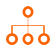 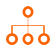 Responding to Disclosure, Suspicion or Witnessing of AbuseWhere an adult at risk discloses or discusses potential abuse or harm, the staff member must be able to:Recognise: Identify that the adult at risk may be describing abuse, even when they may not be explicitRespond: Stay calm, listen and show empathyReassure them that it will be taken seriously and explain that there is a duty to report the issues internally and what may happen nextRecord: Write up notes of the conversation clearly and factually as soon as possibleReport in a timely manner to the appropriate people and organisationsResponding to a Disclosure Remember you are not investigating. Do:Stay calm and try not to show shockListen very carefullyBe sympatheticBe aware of the possibility that medical evidence might be needed Tell the person that:They did a good/the right thing in telling youYou are treating the information seriouslyIt was not their faultExplain that you must tell your line manager and, with their consent, your manager will contact the South Holland District Council Safeguarding Adults Team and/or the Police. The Manager must be informed. Holbeach Hospital & Nursing Home will, in specific circumstances, need to contact the South Holland District Council Adult Safeguarding Team without their consent but their wishes will be made clear throughout.If a referral is made but the adult at risk is reluctant to continue with an investigation, record this and bring this to the attention of the South Holland District Council Safeguarding Adults Team. This will enable a discussion on how best to support and protect the adult at risk. However, a professional case discussion will still need to take place and must be recorded appropriately.Responding to Abuse or Neglect – What to doHolbeach Hospital & Nursing Home must ensure that staff:Address any immediate safety and protection needsAssess any risks and take steps to ensure that the adult is in no immediate dangerWhere appropriate, call 999 for the emergency services if there is a medical emergency, other danger to life or risk of imminent injury, or if a crime is in progress. Where a crime is suspected of being committed, leave things as they are wherever possibleCall for medical assistance from the GP or other primary healthcare service if there is a concern about the adult’s need for medical assistance or advice. Care Workers can call the NHS 111 service for medical help or advice when the situation is not life-threatening or is out of hoursThe adult may feel frightened, so the Care Worker must ask whether they want the Care Worker to arrange for someone they feel comfortable with to stay with themHolbeach Hospital & Nursing Home will consider if there are other adults or children with care and support needs who are at risk of harm and take appropriate steps to protect themThe Care Worker will support and encourage the adult to contact the Police if a crime has been or may have been committedThe Care Worker will contact their line manager as soon as possible to inform them of the incident or concernThe Manager will be informed and contacted on 01406 422283 as soon as possibleDecision-Making Pre-referral to the South Holland District Council Adult Safeguarding Team The Manager or the Safeguarding Lead will usually lead on decision-making. Where such support is unavailable, consultation with another more senior member of staff will take place.In the event that these are unavailable, advice must be taken from South Holland District Council. Staff must also take action without the immediate authority of a line manager:If discussion with the manager would involve delay in an apparently high-risk situationIf the person has raised concerns with their manager and they have not taken appropriate action (whistleblowing)Holbeach Hospital & Nursing Home will ensure that staff are aware of the South Holland District Council reporting procedures and timescales for raising adult safeguarding concerns.Referral to the South Holland District Council Adult Safeguarding TeamHolbeach Hospital & Nursing Home must ensure that the South Holland District Council Safeguarding Adult referral process is followed and must collect the following information to assist with the referral. The referral process must be clearly visible with contact numbers, including out-of-hours, where staff can access the information.The referral information will also be required for some of the CQC notification of abuse documentation. Holbeach Hospital & Nursing Home must use any up-to-date Care Plan information where possible and have the following information available where possible:Demographic and contact details for the adult at risk, the person who raised the concern and for any other relevant individual, specifically Care Workers and next of kinBasic facts, focussing on whether or not the person has care and support needs including communication and ongoing health needsFactual details of what the concern is about; what, when, who, where?Immediate risks and action taken to address riskPreferred method of communicationIf reported as a crime, details of which police station/officer, crime reference number, etc.Whether the adult at risk has any cognitive impairment which may impede their ability to protect themselvesAny information on the person alleged to have caused harmWishes and views of the adult at risk, in particular consentAdvocacy involvement (includes family/friends)Information from other relevant organisations, for example, the CQCAny recent history (if known) about previous concerns of a similar nature or concerns raised about the same person, or someone within the same householdNames of any staff involvedDocumenting a DisclosureHolbeach Hospital & Nursing Home must ensure that staff:Make a note of what the person actually said, using his or her own words and phrasesDescribe the circumstance in which the disclosure came aboutNote the setting and anyone else who was there at the timeWhen there are cuts, bruises or other marks on the skin, use a body map to indicate their location, noting the colour of any bruisingMake sure the information the Care Worker writes is factualUse a pen with black ink so that the report can be photocopiedTry to keep your writing clearSign and date the report, noting the time and locationBe aware that the report may be needed later as part of a legal action or disciplinary procedureInforming the Relevant InspectorateBy law, Holbeach Hospital & Nursing Home must notify the Care Quality Commission without delay of incidents of abuse and allegations of abuse, as well as any incident which is reported to, or investigated by, the PoliceHolbeach Hospital & Nursing Home must notify the CQC about abuse or alleged abuse involving aperson(s) using the service, whether the person(s) is/are the victim(s), the abuser(s), or bothHolbeach Hospital & Nursing Home must also alert the relevant local safeguarding authority when notification is made to the CQC about abuse or alleged abuseThe forms are available on the CQC websiteIf a concern is received via the whistleblowing procedure, Holbeach Hospital & Nursing Home must inform the South Holland District Council Safeguarding Team and the CQCStrategy Meeting / Case ConferenceFollowing the investigation or at any time during the process, a case conference with all relevant agencies may be called to make decisions about future action to address the needs of the individualAny agency involved in the case may ask for a case conference to be held but the final decision to hold a conference is with the South Holland District Council Safeguarding Adults Team ManagerHolbeach Hospital & Nursing Home must ensure that it attends this meeting when invited and that all relevant information about the incident is available. A timeline of events is a useful document to prepare in complex casesInvolve the Service User Concerned Throughout the ProcessThe process of the enquiry must be explained to the Service User in a way they will understand and their consent to proceed with the enquiry obtained, if possibleArrangements will be made to have a relative, friend or independent advocate present if the Service User so desires. The relative, friend or independent advocate must not be a person suspected of being in any way involved or implicated in the abuseA review of the Service User's Care Plan must be undertaken to ensure individualised support following the incidentThe Service User will be supported by the service to take part in the safeguarding process to the extent to which they wish, or are able to, having regard for their decisions and opinions. They must be kept informed of progressDesired Outcomes Identified by the AdultThe desired outcome by the adult at risk must be clarified and confirmed at the end of the conversation(s), to:Ensure that the outcome is achievableManage any expectations that the adult at risk may haveGive focus to the enquiryStaff will support adults at risk to think in terms of realistic outcomes but must not restrict or unduly influence the outcome that the adult would like. Outcomes must make a difference to risk and, at the same time, satisfy the person's desire for justice and enhance their wellbeingThe adult’s views, wishes and desired outcomes may change throughout the course of the enquiry processThere must be an ongoing dialogue and conversation with the adult to ensure that their views and wishes are gained as the process continues and enquiries re-planned if the adult change their viewsThe Service User will be informed of the outcome of any investigation, but guidance will be sought from the South Holland District Council Adult Safeguarding Team before any outcome is sharedDisclosure and Barring Service (DBS) ReferralThere is a statutory requirement for providers of care to refer workers to the DBS for inclusion on the DBS Vetting and Barring scheme list if they consider that the person is guilty of misconduct such that a vulnerable adult was harmed or placed at risk of harm. This requirement covers both existing employees and those who leave their employment, and whose conduct comes to light at a later date. Please see the DBS/Disclosure Policy and Procedure for further procedures regarding initial employment and referral.ConsentWhen reporting information that directly concerns the safety of an adult at risk of harm, consent from the Service User is not required. However, informing the Service User of your concerns and your referral is good practice unless it would put you or your colleagues at risk or it would put the adult at further risk.When reporting to a local authority allegations or concerns about an adult at risk of harm, the LocalAuthority must be informed whether the Service User is aware of the report. In reporting all suspected or confirmed cases of harm, an employee has a responsibility to act in the best interest of the Service User but still operate within the relevant legislation and the parameters of the codes and standards of their practice.Confidentiality and Information SharingIn seeking to share information for the purposes of protecting adults at risk, Holbeach Hospital & Nursing Home is committed to the following principles:Personal information will be shared in a manner that is compliant with the statutory responsibilities of Holbeach Hospital & Nursing HomeAdults at risk will be fully informed about information that is recorded about them and as a general rule, be asked for their permission before information about them is shared with colleagues or another agency. However, there may be justifications to override this principle if the adult or others are at riskStaff will receive appropriate training on Service User confidentiality and secure data sharingThe principles of confidentiality designed to protect the management interests of Holbeach Hospital & Nursing Home must never be allowed to conflict with those designed to promote the interests of the adult at riskStaff will follow the policy on Data Protection and Confidentiality and comply with the Caldicott principlesMedication ErrorsHolbeach Hospital & Nursing Home must follow local safeguarding reporting procedures for medication errors and ensure that notifications are made to the CQC in line with statutory requirements. Holbeach Hospital & Nursing Home will have an open and transparent approach to medication incidents and ensure that staff follow the Medication Errors and Near Misses Policy and Procedure at Holbeach Hospital & Nursing Home and understand their Duty of Candour responsibilities.Abuse of TrustA relationship of trust is one in which one person is in a position of power or influence over the other person because of their work or the nature of their activityWhere the person who is alleged to have caused the abuse or neglect has a relationship of trust with the adult at risk because they are; a member of staff, a paid employee, a paid carer, a volunteer or a manager, Holbeach Hospital & Nursing Home must invoke disciplinary procedures for employed staff as well as taking action in line with this policyHolbeach Hospital & Nursing Home must ensure that a referral is made to the Disclosure and Barring Service if an employee is found to have caused harm to an individualIf the person who is alleged to have caused the harm is a member of a recognised professional group, Holbeach Hospital & Nursing Home must act under the relevant code of conduct for the profession as well as taking action under this policyWhere the person alleged to have caused the harm or neglect is a volunteer or a member of a community group, Holbeach Hospital & Nursing Home must work with adult social services to support any action under this policyWhere the person alleged to have caused the harm is a neighbour, a member of the public, a stranger or a person who deliberately targets vulnerable people, in many cases the policy and procedures will be used to ensure that the adult at risk receives the services and support that they may needIn all cases, issues of consent, confidentiality and information sharing must be consideredAllegations Against People who are Relatives or FriendsThere is a clear difference between unintentional harm caused inadvertently by a relative or friend and adeliberate act of either harm or omission, in which case the same principles and responsibilities for  reporting to the police apply. In cases where unintentional harm has occurred, this may be due to lack of knowledge or due to the fact that the relative’s own physical or mental needs make them unable to care adequately for the adult at risk. The relative may also be an adult at risk. In this situation, the aim is to protect the adult from harm, work to support the relative to provide support and to help make changes in their behaviour in order to decrease the risk of further harm to the person they are caring for. A carer’s assessment will take into account a number of factors and a referral to South Holland District Council will be made as part of the safeguarding process.WhistleblowingWhistleblowing is an important aspect of the support and protection of adults at risk of harm where staff are encouraged to share genuine concerns about a colleague’s behaviour. Their behaviour may not be related to an adult at risk, but they may not be following the code of conduct or could be pushing boundaries beyond normal limits or displaying conduct which is a breach of the law, conduct which compromises health and safety or conduct which falls below established standards of practice with adults at risk.Holbeach Hospital & Nursing Home has clear whistleblowing policies and procedures in place which staff are frequently reminded about and with which they must be familiar. They must also understand how to escalate and report concerns.Abuse by Another Adult at RiskWe recognise that we may also have responsibilities towards the person causing the harm, and certainly will have if they are both in a care setting or have contact because they attend the same place (for example, a day centre). The person causing the harm may themselves be eligible to receive an assessment. In this situation, it is important that the needs of the adult at risk who is the alleged victim are addressed separately from the needs of the person causing the harm. It will be necessary to reassess the adult allegedly causing the harm.Exploitation by Radicalisers who Promote ViolenceIndividuals may be susceptible to exploitation into violent extremism by radicalisers. Staff will be expected to follow the Protecting Vulnerable People from Radicalisation Policy and Procedure in place at Holbeach Hospital & Nursing Home.Self-Neglect and Refusal of CareHolbeach Hospital & Nursing Home must ensure that staff understand the importance of delivering care as detailed in the Care Plan. Where a Service User refuses care, this must always be documented. Where refusal occurs repeatedly, it must be escalated by Holbeach Hospital & Nursing Home as a safeguarding concern and a request for a review of the Service User's care will be instigated.Abuse and Sexual SafetyWe recognise that culture, environment and processes support a Service User's sexuality and keep them and staff safe from sexual harm. As such, Holbeach Hospital & Nursing Home will ensure that sexuality is discussed as part of the Care Planning process and is addressed positively to support people to raise concerns where necessary.The recent CQC publication on sexuality and sexual safety can be referred to for further guidance in this area.Self-Funding Service UsersPeople who fund their own care arrangements are legally entitled to receive support if subject to abuse or neglect in exactly the same way as those supported or funded by the Local Authority. They are also entitled to the protections of the Deprivation of Liberty Safeguards process.Risk Assessment and ManagementAchieving a balance between the right of the individual to control their care package and ensuring that adequate protections are in place to safeguard wellbeing is a very challenging task. The assessment of the risk of abuse, neglect and exploitation of Service Users will be integral in all assessment and planning processes. Assessment of risk is dynamic and ongoing, especially during the adult safeguardingprocess, and must be reviewed throughout so that adjustments can be made in response to changes in the levels and nature of risk.Audit and ComplianceIt is essential that the implementation of this policy and associated procedures is audited to ensure that Holbeach Hospital & Nursing Home is doing all it can to safeguard those people receiving its services. The audit of this policy will be completed through a systematic audit of:Recruitment procedures and Disclosure and Barring ChecksAudit of accidentsAudit of training processes, including reviews of uptake of training and evaluationsSafeguarding concerns and incidents will be reviewed by the Senior Management Team as part of a root cause analysis with the following terms of reference:Review incident themesReports from the lead responsible for Safeguarding within Holbeach Hospital & Nursing HomeLook in detail at specific cases to determine learning or organisational learningEnsure implementation of the Safeguarding Policy and ProcedureTraining and CompetenciesHolbeach Hospital & Nursing Home will ensure that staff receive training in recognising and responding to incidents, allegations or concerns of abuse or harm as part of their induction programme. Holbeach Hospital & Nursing Home will ensure that it benchmarks training and competencies within the service with the framework outlined in Adult Safeguarding: Roles and Competencies for Healthcare Staff which it recognises applies to social care staff also and does not replace any local or contractual requirements but acts as a minimum benchmark.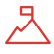 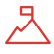 EnquiryAn enquiry is any action that is taken (or instigated) by a local authority, under Section 42 of the Care Act 2014, in response to indications of abuse or neglect in relation to an adult with care and support needs who is at risk and is unable to protect themselves because of those needsAn enquiry can also refer to similar action but not undertaken under Section 42. It must establish whether any action needs to be taken to prevent or stop abuse or neglect and if so, by whomA Person with Care and Support NeedsAccording to the Care Act 2014; an older person, a person with a physical disability, a learning difficulty or a sensory impairment, someone with mental health needs, including dementia or a personality disorder, a person with a long-term health condition, someone who misuses substances or alcohol to the extent that it affects their ability to manage day-to-day livingSafeguardingSafeguarding means protecting an adult’s right to live in safety, without suffering abuse and or neglectIt is multi-agency in approach to prevent and stop both the risks and experience of abuse or neglect, whilst supporting the adult’s wellbeing including their views, wishes, feelings and beliefs on the action to be taken where possibleInvestigationInvestigation is a process that focuses on gathering “good evidence” that can be used as a basis for the decision as to whether or not abuse has occurredIt must be a rigorous process and the evidence must be capable of withstanding close scrutiny, as it may later be required for formal proceedingsReferralReferral is when information regarding a possible safeguarding incident is passed on to another person for their direction. In the case of this policy, from the Provider to the Adult Social Care TeamSometimes this may be referred to as 'reporting'WellbeingThe Care Act 2014 defines wellbeing as: 'in relation to an individual, means that individual’s wellbeing so far as relating to any of the following':Personal dignity (including treatment of the individual with respect)Physical and mental health and emotional wellbeingProtection from abuse and neglectControl by the individual over their day-to-day life (including over care and support provided to the individual and the way in which it is provided)Participation in work, education, training or recreationSocial and economic wellbeingDomestic, family and personal relationshipsSuitability of living accommodationThe individual’s contribution to societyMulti-agencyMore than one agency coming together to work for a common purposeThis could include partners of the Local authority such as: NHS England CCGs, NHS trusts and NHS foundation trusts, Department for Work and Pensions, the police, prisons, probation services, and/or other agencies such as general practitioners, dentists, pharmacists, NHS hospitals, housing, health and care providersCaldicott PrinciplesThe Caldicott Principles were developed in 1997 following a review of how patient information is protected and only used when it is appropriate to do soSince then, when deciding whether they needed to use information that would identify an individual, an organisation must use the Principles as a testThe Principles were extended to adult social care records in 2000The Principles were revised in 2013AbuseAbuse includes physical, sexual, emotional, psychological, financial, material, neglect, acts of omission, discriminatory and organisational abuseThe types and behaviours of abuse are documented in the Care Act Statutory Guidance Chapter 14Adults at RiskAdult at risk means adults who need community care services because of mental or other disability, age or illness, and who are, or may be unable to take care of themselves against significant harm or exploitationThe term replaces ‘vulnerable adult’ConcernA concern may be any worry about an adult who has, or appears to have care and support needs, who is subjected to, or may be at risk of abuse or neglect, and who may be unable to protect themselves from the abuse or neglect or risk of itA concern may be raised by anyone and can be:A direct or passive disclosure by the adult at riskA concern raised by staff, volunteers, others using the service, a carer or a member of the publicAn observation of the behaviour of the adult at risk, of the behaviour of another person(s) towards the adult at risk, or of one Service User towards anotherPatterns of concerns or risks that emerge through reviews, audits and complaints or regulatory inspections or monitoring visitsMaking Safeguarding PersonalMaking Safeguarding Personal is about person-centred and outcome-focussed practiceIt is how professionals are assured by adults at risk that they have made a difference to people by taking action on what matters to people and is personal and meaningful to themModern SlaveryModern Slavery encompasses slavery, human trafficking, forced labour and domestic servitudeTraffickers and slave masters use whatever means they have at their disposal to coerce, deceive and force individuals into a life of abuse, servitude and inhumane treatmentSignificant HarmSignificant harm is not only ill treatment (including sexual abuse and forms of ill treatment which are not physical), but also the impairment of, or an avoidable deterioration in, physical or mental health, and  the impairment of physical, intellectual, emotional, social or behavioural developmentEnquiry Planning / Strategy MeetingEnquiry Planning / Strategy Meeting or discussion is a multi-agency discussion between relevant organisations involved with the adult at risk to agree how to proceed with the referralIt can be face to face, by telephone or by emailHonour-Based ViolenceThe terms 'honour crime', 'honour-based violence', and 'izzat' embrace a variety of crimes of violence (mainly but not exclusively against women), including physical abuse, sexual violence, abduction, forced marriage, imprisonment and murder where the person is being punished by their family or their communityThey are punished for actually, or allegedly, 'undermining' what the family or community believes to be the correct code of behaviourIn transgressing this, the person shows that they have not been properly controlled to conform by their family and this is to the 'shame' or 'dishonour' of the family'Honour crime' may be considered by the perpetrator(s) as justified to protect or restore the 'honour' of a familyHate CrimeHate (Mate) Crime - A disability hate crime is: “Any criminal offence which is perceived by the victim orany other person, to be motivated by a hostility or prejudice based on a person’s disability or perceived disability.”Incidents can include:Physical attacks such as physical assault, damage to property, offensive graffiti and arsonThreat of attack including offensive letters, abusive or obscene telephone calls, groups hanging around to intimidate and unfounded, malicious complaintsVerbal abuse, insults or harassment - taunting, offensive leaflets and posters, abusive gestures, dumping of rubbish outside homes or through letterboxes and bullying at school or in the workplaceForced MarriageThe Anti-Social Behaviour, Crime and Policing Act 2014 protects people from being forced to marry without their free and full consent as well as people who have already been forced to do soWe will ensure that staff are reminded of the one chance rule: i.e. our employees may only have one chance to speak to a potential victim of forced marriage and, therefore, only one chance to save a lifeForced marriage can involve physical, psychological, emotional, financial and sexual abuse including being held unlawfully captive, assaulted and rapedLaw enforcement agencies will also be able to pursue perpetrators in other countries where a UK national is involved under powers defined in legislation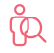 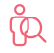 Professionals providing this service should be aware of the following:Safeguarding is everybody's business. Agencies have a duty to report safeguarding concerns to the Local Safeguarding Adults TeamStaff of Holbeach Hospital & Nursing Home will report safeguarding concerns to the Registered ManagerThe Registered Manager will refer safeguarding concerns to the Local Authority Safeguarding Adults TeamIf it is suspected that a crime has taken place, the reporter of the incident must call the police immediatelyHolbeach Hospital & Nursing Home will be led by the Local Authority Adult Safeguarding Team as to 'next steps' such as enquiriesIf the alleged victim requires immediate removal from harm or medical attention, this will be done immediatelyThe Service User to whom the incident has happened, will be consulted and supported to be involved in the safeguarding process and provided with information they understand throughoutHolbeach Hospital & Nursing Home is committed to supporting and protecting the wellbeing of Service Users through prevention of harm and reporting and dealing with incidents of abuse through a proper process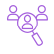 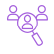 People affected by this service should be aware of the following:Holbeach Hospital & Nursing Home has a duty to safeguard the people using its serviceHolbeach Hospital & Nursing Home will provide information and Care Plans to help you understand safeguarding and what to look out forIf something happens that may be a safeguarding incident which involves you, Holbeach Hospital & Nursing Home will make sure that you understand your choices and the next steps and that you are included as much as you want and can beIf you need extra support such as an advocate, one will be provided for youOther agencies may be involved in getting to the facts of the incidentIf it seems a crime has taken place, the police will be called immediatelyWhen the facts are brought together and a way forward has been decided with your input if possible, you will be talked through the findingsHolbeach Hospital & Nursing Home will have reviewed your Care Plan and worked with you to support you through the enquiry process and moving on in the future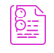 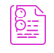 As well as the information in the 'underpinning knowledge' section of the review sheet we recommend that you add to your understanding in this policy area by considering the following materials:Prevent E-Learning: https://www.elearning.prevent.homeoffice.gov.uk/edu/screen1.htmlSkills for Care: Self Care and Self Neglecthttps://www.skillsforcare.org.uk/Learning-development/ongoing-learning-and-development/self-care/Self- care.aspxCQC The Adult Social Care Key Lines of Enquiry and Prompts: Sources of evidence: https://www.cqc.org.uk/sites/default/files/20180530%209001095%20ASC%20assessment%20framework% 20with%20sources%20of%20evidence%20v4%2000.pdfAction on Elder abuse - Resources and Forums: https://www.elderabuse.org.uk/SCIE - Gaining access to an adult suspected to be at risk of neglect or abuse: a guide for social workers and their managers in England which clarifies existing powers relating to access to adults suspected to be at risk of abuse or neglect:http://www.scie.org.uk/care-act-2014/safeguarding-adults/adult-suspected-at-risk-of-neglect-abuse/ Adult Safeguarding and Housing materials produced for housing providers Housing and Safeguarding Adults Alliance 2014:https://www.housinglin.org.uk/Topics/type/Adult-safeguarding-and-housing/ GOV.UK - How to report a serious incident in your charity: https://www.gov.uk/guidance/how-to-report-a-serious-incident-in-your-charity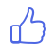 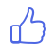 To be ‘ outstanding ’ in this policy area you could provide evidence that:Care Planning includes tailored information to support individual Service Users to make safe choices to promote independence and wellbeing. People report that they feel safe and well supportedRecords are kept in regard to safeguarding and are extremely clear, transparent and well ordered with all incidents reviewed and learning disseminated. Training materials are updated to reflect any learningThe same issues do not reoccur and robust measures and systems have been put in place to address the original safeguarding concernStaff report that the service is fully aware of its responsibilities with regard to safeguarding, that they are encouraged to report incidents and are fully supported through the processService Users report that if they are involved in a safeguarding incident, then they are supported to be involved as much as they would likeHolbeach Hospital & Nursing Home has reviewed the CQC's 'The Adult Social Care Key Lines of Enquiry and Prompts: Sources of evidence' and ensures that systems, processes and practices are in place to safeguard people from abuseThe wide understanding of the policy is enabled by proactive use of the QCS App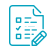 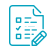 The following forms are included as part of this policy:Use additional sheets if necessaryUse additional sheets if necessaryUse additional sheets if necessaryOne copy of this form to be held in the Service User’s personal file, one copy in the Safeguarding Incident file. Use additional sheets if necessarySafeguarding – A Guide for Care StaffWhat is Adult Abuse?Abuse is mistreatment by any other person or persons that violates a person's human and civil rights. The abuse can vary from treating someone with disrespect in a way which significantly affects the person's quality of life, to causing actual physical suffering.Abuse can happen anywhere – at home, in a residential or nursing home, a hospital, in the workplace, at a day centre or educational establishment, in supported housing, in the street, on line.What Does Safeguarding Mean?Safeguarding means protecting an adult’s right to live in safety, free from abuse and neglect. It is about people and organisations working together to prevent and stop both the risks and experience of abuse or neglect, while at the same time making sure that the adult’s wellbeing is promoted including, where appropriate, having regard to their views, wishes, feelings and beliefs in deciding on any action.What Should you do if you are Concerned that Someone is Being Abused or is at Risk of Abuse?Act - don’t assume that someone else is doing something about the situationDoing nothing is not an option!If anyone is injured get a doctor or ambulanceIf you think a criminal offence has been committed call the Police on 999Speak to your manager as soon as possible. If you think no action has been taken, escalate to a more senior manager. If you are still concerned follow your Whistleblowing Policy. You should always follow your local safeguarding procedures. Ask your manager if you aren’t sure what they areMake a note of your concerns, what happened and any action you take so that you can tell your manager. Think about Who? (Is involved) What (Has happened) Where (Where did it take Place). Be careful what you write in the visit log as this may be seen by othersWhat are the Types of Abuse?The Care Act 2014 defines the different types of abuse. It is not intended to be an exhaustive list but a guide to the sort of behaviour which could trigger a safeguarding concern:Cuckooing and County Lines Fact SheetWhat are County Lines?County lines is a term used to describe gangs and organised criminal networks involved in exporting illegal drugs into one or more importing areas within the UK, using dedicated mobile phone lines or other form of “deal line”. They are likely to exploit children and vulnerable adults to move and store the drugs and money and they will often use coercion, intimidation, violence (including sexual violence) and weapons. County lines activity and the associated violence, drug dealing and exploitation has a devastating impact on young people, vulnerable adults and local communities.Gangs typically use children and adults at risk of harm to transport and/or deal drugs to customers. These victims are recruited using intimidation, deception, violence, debt bondage or grooming. During this process, the ‘victims’ are likely to commit criminal offences.Who does it affect?The term 'vulnerable adults' is used here in the context of ‘vulnerable to harm or abuse’. They do not need to be receiving social care or support to be vulnerable. Some vulnerabilities are outlined in this fact sheet.County lines exploitation:Can affect any child or young person (male or female) under the age of 18 yearsCan affect any vulnerable adult over the age of 18 yearsCan still be exploitation even if the activity appears consensualCan involve force and/or enticement-based methods of compliance and is often accompanied by violence or threats of violenceCan be perpetrated by individuals or groups, males or females, and young people or adults andIs typified by some form of power imbalance in favour of those perpetrating the exploitation. Whilst age may be the most obvious, this power imbalance can also be due to a range of other factors including gender, cognitive ability, physical strength, status, and access to economic or other resources.One of the key factors found in most cases of county lines exploitation is the presence of some form of exchange (e.g. carrying drugs in return for something). Where it is the victim who is offered, promised or given something they need or want, the exchange can include both tangible (such as money, drugs or clothes) and intangible rewards (such as status, protection or perceived friendship or affection).Some of the factors that heighten a person’s vulnerability include:Having prior experience of neglect, physical and/or sexual abuseLack of a safe/stable home environment, now or in the past (domestic violence or parental substance misuse, mental health issues or criminality, for example)Social isolation or social difficultiesEconomic vulnerabilityHomelessness or insecure accommodation statusConnections with other people involved in gangsHaving a physical or learning disabilityHaving mental health or substance misuse issuesBeing in care (particularly those in residential care and those with interrupted care histories)Being excluded from mainstream education, in particular attending a Pupil Referral Unit.What happens?Once in debt to a dealer, they will be encouraged to sell drugs to pay the debt offThe gang will ensure the debt is never fully paid off and the victim can quickly become trapped in a cycle where their only option is to commit further crimeThe more crime they commit, the less likely they are to tell someone what is happening or seek helpThey will be dispatched to travel to other parts of the country where they are not known to police or social services and can essentially fly under the radarDuring this time away from home they are highly at risk of coming to further harm at the hands of people they are dealing to or rival local drug dealersOlder people may become exploited to also traffic drugs, weapons and cash but additionally their homes might get taken over by gangs needing somewhere to hide drugs or deal fromAdults with mental or physical disabilities, adults with addictions or adults who are particularly elderly may experience ‘cuckooing’ where a gang takes over their homeOther victims include the relatives of the exploited person who ‘lose’ their loved one to a criminal gang, and the communities where the drug dealing and associated violence is exported toWhat are the signs in adults?In adults, signs of ‘cuckooing’ can include:A loved one or neighbour not being seen for some timeUnknown visitors and vehicles to their house at unusual timesExchanges of cash or packages outside their homeOpen drug use in the street; damage and deterioration to the appearance of their homeA change in their own personality or behaviour and appearing nervous, worried or intimidatedWhat should you do?If you are worried that a person is at immediate risk of harm you should also contact the police, your local safeguarding team or, in the case of a child, your local safeguarding partner (the group of Local Authority, CCG and Police. Refer to 'Working Together to Safeguard Children 2018' for more information)ReferencesSerious Violence Strategy April 2018:https://assets.publishing.service.gov.uk/government/uploads/system/uploads/attachment_data/file/698009/serious- violence-strategy.pdfWhat is Adult abuse?Adult abuse is when someone hurts or scares you on purposeThey might say, “Don’t tell anyone”Adult abuse is wrongAdult abuse can happen to anyoneYou need to know what to do if it happens to you or to someone you knowAbuse can happen anywhereAt HomeIn a Residential or Care HomeIn HospitalIn a Day Service, Work, SchoolOn the Internet or PhonePublic place/in the communityAbuse can be caused by anyoneA partner or relativeA friend or neighbourSometimes a person pretends to be your friend so they can abuse you.  This is called ‘Mate Crime’A paid or volunteer carerOther service usersSomeone in a position of trustA strangerThere are Different Types of AbusePhysical abuseThis involves being hit, slapped or kicked, or being hurt in another waySexual abuseThis is when someone touches your private parts when you don’t want them to, or makes you touch themIt is also when someone talks to you about sex when you don’t want them toFinancial or material abuseThis is when someone takes something that belongs to you without asking, or makes you give them thingsModern SlaveryThis is when someone is forced to work with little or no pay, or threatened with violence if they do not workDomestic Violence and AbuseWhen abuse occurs between partners or family members, it is often called Domestic Violence and AbuseNeglectThis is when you do not get the help you need. It might include not getting help with your medication, or your care needs, or not giving you enough foodDiscriminatory abuseThis is when someone treats you badly because you are different to them. This is sometimes called Hate CrimeThis could be because of your:Age or gender • Sexuality or disability • Race or religious beliefOrganisational abuseIf abuse is caused by an organisation, it is often called Organisational Abuse. This is where you are not being cared for properly. It is where your own choices are ignoredSelf-neglectThis is when someone might come to harm because they do not look after themselvesThis might be not eating or taking their medication or looking after their personal hygiene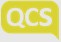 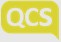 Safeguarding is described as ‘protecting an adult’s right to live in safety, free from abuse and neglect.’ Adult Safeguarding is about preventing and responding to concerns of abuse, harm or neglect of adults. Individuals who are vulnerable may be unable to take care of themselves or protect themselves against significant harm or exploitation. This means that they may be at risk of abuse or neglect due to the actions (or lack of action) of another person. In these cases, it is vital that Holbeach Hospital & Nursing Home works together to identify people at risk and put steps in place to help prevent abuse or neglect.Safeguarding Adults is a priority for Holbeach Hospital & Nursing Home. The activities carried out by Holbeach Hospital & Nursing Home mean that there are a range of staff and people working on our behalf who may come into contact with people who are at risk of harm.What Action Must you Take if you have Concerns?Holbeach Hospital & Nursing Home follows South Holland District Council safeguarding procedures and its own policy and procedure details the responsibilities and action required by all staff. If you have any concerns that someone is at risk of harm or abuse, is being harmed or abused, you must take action.Ensure your own safety – leave the situation if you are at risk of harmWhere there is clear evidence of harm or an imminent danger, call the emergency services immediatelyTreat all allegations of abuse seriouslyReport concerns to your line manager as soon as possibleWho do you Report your Concerns to?At Holbeach Hospital & Nursing Home the person responsible for safeguarding is:Maxine WinchThey can be contacted on 01406 422283 or maxine.winch2@nhs.net Escalating ConcernsWe report our concerns to South Holland District Council Name and Address of Local Authority Safeguarding Adult Team 01522 782155Raising a Concern to the CQCYou can also contact the CQC if you feel that you cannot use the Whistleblowing Policy and Procedure at Holbeach Hospital & Nursing Home. The CQC can be contacted by using the following methods:Phone: 03000 616161Email: Enquiries@cqc.org.ukPost: CQC National Correspondence, Citygate, Gallowgate, Newcastle upon Tyne. NE1 4PAThis statement and our full Safeguarding Policy and Procedure is available online and in other languages by accessing www.qcs.co.uk     Review Sheet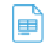      Review SheetLast Reviewed	Last Amended	Next Planned Review in 12 months, or13 May '20	13 May '20	sooner as required.Last Reviewed	Last Amended	Next Planned Review in 12 months, or13 May '20	13 May '20	sooner as required.Business impactChanges are important, but urgent implementation is not required, incorporate into your existing workflow.MEDIUM IMPACTReason for this reviewScheduled reviewWere changes made?YesSummary:This policy details how adults at risk of harm or abuse will be protected and the procedures that must be followed to ensure that concerns are reported immediately. It has been reviewed in line with the recent CQC publication on 'Promoting sexual safety through empowerment' and an additional procedural point and reference added in relation to this. Further minor content changes have been made and references have been updated to ensure they remain current.Please note that there are some additional sections which have been added to your system details requiring you to state the name of your Safeguarding Adult Lead, their phone number, their email address, the name and address of your Local Authority Safeguarding Adult Team and their telephone number. Please ensure that you update your system details so that the information contained within the policy reflects your service.Relevant legislation:Serious Crime Act 2015 Section 76Domestic Violence, Crime and Victims Act 2004The Counter Terrorism and Security Act 2015The Modern Slavery Act 2015Anti-social Behaviour, Crime and Policing Act 2014The Criminal Justice and Courts Act 2015 Section 20-25Public Interest Disclosure Act 1998Protection of Freedoms Act 2012 (Disclosure and Barring Service Transfer of Functions) Order 2012The Care Act 2014Care Quality Commission (Registration) Regulations 2009Equality Act 2010Human Rights Act 1998Mental Capacity Act 2005Safeguarding Vulnerable Groups Act 2006The Health and Social Care Act 2008 (Regulated Activities) (Amendment) Regulations 2012EFFECTIVEE2: How does the service make sure that staff have the skills, knowledge and experience to deliver effective care and support?EFFECTIVEE7: Is consent to care and treatment always sought in line with legislation and guidance?SAFES1: How do systems, processes and practices keep people safe and safeguarded from abuse?SAFES2: How are risks to people assessed and their safety monitored and managed so they are supported to stay safe and their freedom is respected?Title of formWhen would the form be used?Created bySafeguarding Incident Log - CR03When a safeguarding concern or incident arises.QCSSafeguarding - A Guide for Care Staff - CR03During training and supervision.QCSCounty Lines and Cuckooing - CR03To raise awareness of different types of abuse.QCSSafeguarding Leaflet - CR03On assessment, review or when concerns arise.QCSSafeguarding Adults Statement - CR03For display in the office.QCSService User Name:Name of person investigating incident/completing this form:Name of person reporting incident (if not Service User):Service User location:Time and date of incident:Precise location of incident:Details of incident (include description of incident, as well as the names of any individuals who may have been involved. Remember to take care not to lead the Service User):Details of incident (include description of incident, as well as the names of any individuals who may have been involved. Remember to take care not to lead the Service User):Name of witness(es):Details of any injuries/was medical attention required?What decision has been reached as a result of investigating the incident?Name and designation of witness/advocate/support for Service User during discussion/report taking:What immediate action was taken?What lessons have been learned from this incident and investigation?Were any outside agencies contacted? If so, who?Registered Manager recommendations, including Care Plan changes:Registered Manager recommendations, including Care Plan changes:What actions will be taken to prevent further incidents?What actions will be taken to prevent further incidents?Signature:Print Name:Title:Date:Reported to Management Meeting by:Date:Types of AbuseTypes of BehavioursPhysical abuseAssault, hitting, slapping, pushing, misuse of medication, restraint, inappropriate physical sanctionsSexual abuseRape, indecent exposure, sexual harassment, inappropriate looking or touching, sexual teasing, or innuendo, sexual photography, subjection to pornography or witnessing sexual acts, indecent exposure and sexual assault or sexual acts to which the adult has not consented or was pressured into consentingFinancial or material abuseTheft; fraud or exploitation; pressure regarding wills, property, or inheritance; misuse of property, possessions or benefits.Modern SlaveryEncompasses slavery, human trafficking, forced labour and domestic servitude. Traffickers and slave masters use whatever means they have at their disposal to coerce, deceive and force individuals into a life of abuse, servitude and inhumane treatmentDomestic Violence and AbusePsychological, physical, sexual, financial, emotional abuse, ‘honour’ based violenceNeglectIgnoring medical or physical care needs; preventing access to health, social care, or educational services; withholding the necessities of life, such as food, drink, or heating.Discriminatory abuseIncluding forms of harassment, slurs or similar treatment: because of race, gender and gender identity, age, disability, sexual orientation or religionOrganisational abuseIncluding neglect and poor care practice within an institution or specific care setting such as a hospital or care home, for example, or in relation to care provided in one's own home. This may range from one off incidents to on-going ill-treatment. It can be through neglect or poor professional practice as a result of the structure, policies, processes and practices within an organisationSelf- NeglectThis covers a wide range of behaviour neglecting to care for one's personal hygiene, health or surroundings and includes behaviour such as hoardingPsychological abuseIncluding emotional abuse, threats of harm or abandonment, deprivation of contact, humiliation, blaming, controlling, intimidation, coercion, harassment, verbal abuse, cyber bullying, isolation or unreasonable and unjustified withdrawal of services or supportive networks